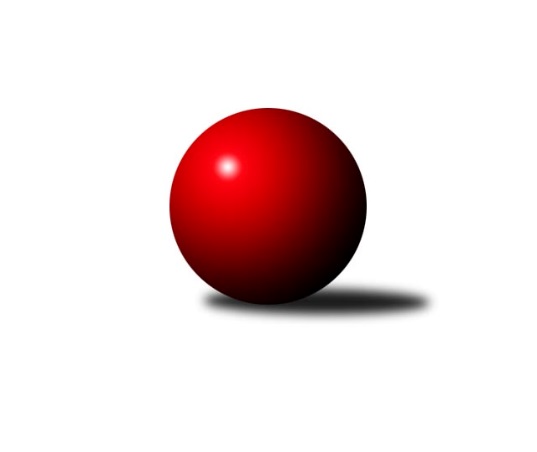 Č.11Ročník 2023/2024	11.12.2023Nejlepšího výkonu v tomto kole: 2782 dosáhlo družstvo: TJ Centropen Dačice EJihočeský KP1 2023/2024Výsledky 11. kolaSouhrnný přehled výsledků:TJ Nová Ves u Č. B. A 	- TJ Sokol Chotoviny B	6:2	2563:2423	7.5:4.5	21.11.TJ Kunžak A	- TJ Sokol Písek A	7:1	2732:2601	7.5:4.5	7.12.TJ Loko Č. Budějovice B	- TJ Dynamo Č. Budějovice A	6:2	2610:2552	8.0:4.0	8.12.Kuželky Borovany A	- KK Hilton Sez. Ústí B	6:2	2491:2379	7.0:5.0	8.12.TJ Centropen Dačice E	- TJ Centropen Dačice D	5:3	2782:2668	8.0:4.0	8.12.TJ Sokol Nové Hrady A	- TJ Spartak Soběslav A	7:1	2690:2492	8.0:4.0	8.12.TJ Loko Č. Budějovice B	- TJ Nová Ves u Č. B. A 	0:0	0:0	0.0:0.0	termín neurčenTJ Centropen Dačice E	- TJ Spartak Soběslav A	5:3	2662:2513	8.0:4.0	11.12.Tabulka družstev:	1.	TJ Sokol Nové Hrady A	11	9	0	2	57.0 : 31.0 	73.5 : 58.5 	 2628	18	2.	TJ Loko Č. Budějovice B	11	8	0	3	53.0 : 35.0 	68.0 : 64.0 	 2477	16	3.	TJ Centropen Dačice E	11	7	0	4	51.5 : 36.5 	72.0 : 60.0 	 2599	14	4.	TJ Sokol Chotoviny B	11	7	0	4	50.0 : 38.0 	69.5 : 62.5 	 2560	14	5.	TJ Kunžak A	11	6	0	5	49.5 : 38.5 	68.0 : 64.0 	 2510	12	6.	Kuželky Borovany A	11	6	0	5	48.0 : 40.0 	68.5 : 63.5 	 2500	12	7.	KK Hilton Sez. Ústí B	11	5	0	6	41.5 : 46.5 	66.5 : 65.5 	 2503	10	8.	TJ Spartak Soběslav A	11	4	1	6	43.0 : 45.0 	72.5 : 59.5 	 2460	9	9.	TJ Nová Ves u Č. B. A	11	4	1	6	40.0 : 48.0 	62.5 : 69.5 	 2566	9	10.	TJ Centropen Dačice D	11	4	0	7	36.0 : 52.0 	58.0 : 74.0 	 2501	8	11.	TJ Dynamo Č. Budějovice A	11	2	2	7	32.0 : 56.0 	57.5 : 74.5 	 2469	6	12.	TJ Sokol Písek A	11	2	0	9	26.5 : 61.5 	55.5 : 76.5 	 2451	4Podrobné výsledky kola:	 TJ Nová Ves u Č. B. A 	2563	6:2	2423	TJ Sokol Chotoviny B	Saša Sklenář	 	 204 	 200 		404 	 1:1 	 394 	 	193 	 201		Martina Křemenová	Jan Tesař	 	 213 	 211 		424 	 2:0 	 382 	 	192 	 190		Kateřina Křemenová	Pavol Jesenič	 	 195 	 215 		410 	 0.5:1.5 	 415 	 	195 	 220		Lenka Křemenová	Jiří Pokorný	 	 215 	 233 		448 	 1:1 	 439 	 	217 	 222		Lenka Křemenová	Libor Doubek	 	 217 	 187 		404 	 1:1 	 421 	 	199 	 222		David Bartoň	Ilona Hanáková	 	 235 	 238 		473 	 2:0 	 372 	 	189 	 183		František Orelrozhodčí: Dobroslava ProcházkováNejlepší výkon utkání: 473 - Ilona Hanáková	 TJ Kunžak A	2732	7:1	2601	TJ Sokol Písek A	Radek Hrůza	 	 242 	 210 		452 	 1:1 	 411 	 	192 	 219		Petr Kolařík	Jiří Brát	 	 219 	 225 		444 	 1:1 	 436 	 	224 	 212		Jitka Korecká	Josef Brtník	 	 232 	 229 		461 	 2:0 	 437 	 	212 	 225		Iva Švejcarová	Pavel Jirků	 	 232 	 238 		470 	 2:0 	 409 	 	201 	 208		Drahomíra Nedomová	Lukáš Brtník	 	 219 	 240 		459 	 1:1 	 444 	 	240 	 204		Jan Vaňata	Michal Horák	 	 218 	 228 		446 	 0.5:1.5 	 464 	 	236 	 228		Alexandra Královározhodčí: Lukáš BrtníkNejlepší výkon utkání: 470 - Pavel Jirků	 TJ Loko Č. Budějovice B	2610	6:2	2552	TJ Dynamo Č. Budějovice A	Michal Takács	 	 210 	 201 		411 	 2:0 	 408 	 	209 	 199		Lukáš Chmel	Zdeňka Štruplová	 	 226 	 200 		426 	 1:1 	 435 	 	238 	 197		Vít Ondřich	Miroslava Vondrušová	 	 197 	 208 		405 	 0:2 	 441 	 	205 	 236		Jakub Kožich	Jiří Douda	 	 215 	 226 		441 	 2:0 	 405 	 	211 	 194		Miroslav Kraus	Veronika Kulová	 	 226 	 245 		471 	 1:1 	 453 	 	244 	 209		Patrik Postl	Milada Šafránková	 	 220 	 236 		456 	 2:0 	 410 	 	203 	 207		Vít Šebestíkrozhodčí: Jiří DoudaNejlepší výkon utkání: 471 - Veronika Kulová	 Kuželky Borovany A	2491	6:2	2379	KK Hilton Sez. Ústí B	Martin Soukup	 	 186 	 192 		378 	 0:2 	 419 	 	216 	 203		Pavel Blažek	Jitka Šimková	 	 218 	 200 		418 	 1:1 	 410 	 	188 	 222		Miloš Mikuláštík	Václav Ondok	 	 215 	 216 		431 	 2:0 	 362 	 	194 	 168		Jiří Mára	Jiří Malovaný	 	 201 	 196 		397 	 0:2 	 416 	 	202 	 214		Simona Černušková	Vojtěch Frdlík	 	 212 	 201 		413 	 2:0 	 367 	 	185 	 182		Michal Hajný	Karel Jirkal	 	 244 	 210 		454 	 2:0 	 405 	 	219 	 186		Michal Klimešrozhodčí: Jiří MalovanýNejlepší výkon utkání: 454 - Karel Jirkal	 TJ Centropen Dačice E	2782	5:3	2668	TJ Centropen Dačice D	Jakub Hron	 	 201 	 251 		452 	 1:1 	 459 	 	225 	 234		Matyáš Doležal	Daniel Kovář	 	 238 	 235 		473 	 2:0 	 446 	 	235 	 211		David Mihal	Miroslav Kolář	 	 254 	 223 		477 	 2:0 	 407 	 	199 	 208		Martin Kubeš	Zuzana Klivanová	 	 210 	 231 		441 	 0:2 	 445 	 	211 	 234		Aleš Láník	Miloš Křížek	 	 240 	 237 		477 	 2:0 	 439 	 	210 	 229		Vítězslav Stuchlík	Stanislav Dvořák	 	 231 	 231 		462 	 1:1 	 472 	 	254 	 218		Miroslav Jedličkarozhodčí: Tomáš PospíchalNejlepšího výkonu v tomto utkání: 477 kuželek dosáhli: Miroslav Kolář, Miloš Křížek	 TJ Sokol Nové Hrady A	2690	7:1	2492	TJ Spartak Soběslav A	Jiří Konárek	 	 250 	 209 		459 	 2:0 	 404 	 	197 	 207		Jaroslav Chalaš	Stanislava Hladká	 	 252 	 237 		489 	 2:0 	 432 	 	212 	 220		Alena Dudová	Jiří Jelínek	 	 187 	 241 		428 	 1:1 	 400 	 	195 	 205		Vlastimil Šlajs	Tomáš Balko	 	 194 	 235 		429 	 1:1 	 375 	 	199 	 176		Luboš Přibyl	Milan Bedri	 	 217 	 210 		427 	 0:2 	 482 	 	250 	 232		Jan Štefan	Michal Kanděra	 	 251 	 207 		458 	 2:0 	 399 	 	201 	 198		Jindřich Kopicrozhodčí: Stanislav SladkýNejlepší výkon utkání: 489 - Stanislava Hladká	 TJ Loko Č. Budějovice B	0	0:0	0	TJ Nová Ves u Č. B. A rozhodčí: 	 TJ Centropen Dačice E	2662	5:3	2513	TJ Spartak Soběslav A	Iveta Kabelková	 	 227 	 215 		442 	 1:1 	 448 	 	202 	 246		Alena Dudová	Vít Beranovský	 	 195 	 233 		428 	 1:1 	 434 	 	216 	 218		Jaroslav Chalaš	Miroslav Kolář	 	 235 	 205 		440 	 2:0 	 386 	 	208 	 178		Luboš Přibyl	Lukáš Přikryl	 	 209 	 243 		452 	 2:0 	 385 	 	190 	 195		Vlastimil Šlajs	Miloš Křížek	 	 231 	 208 		439 	 0:2 	 446 	 	233 	 213		Jan Štefan	Jakub Hron	 	 240 	 221 		461 	 2:0 	 414 	 	198 	 216		Jindřich Kopicrozhodčí: Tomáš PospíchalNejlepší výkon utkání: 461 - Jakub HronPořadí jednotlivců:	jméno hráče	družstvo	celkem	plné	dorážka	chyby	poměr kuž.	Maximum	1.	Václav Klojda  ml.	TJ Loko Č. Budějovice B	459.33	308.0	151.3	3.3	3/4	(495)	2.	Jiří Jelínek 	TJ Sokol Nové Hrady A	454.73	318.5	136.3	7.1	5/5	(518)	3.	Miroslav Kolář 	TJ Centropen Dačice E	451.86	303.0	148.8	4.3	6/6	(522)	4.	Daniel Kovář 	TJ Centropen Dačice E	449.20	298.9	150.3	2.9	5/6	(473)	5.	David Bartoň 	TJ Sokol Chotoviny B	445.19	297.2	148.0	4.8	8/8	(481)	6.	Miloš Křížek 	TJ Centropen Dačice E	444.43	302.2	142.2	5.1	5/6	(482)	7.	Jiří Konárek 	TJ Sokol Nové Hrady A	444.36	314.1	130.2	8.1	4/5	(481)	8.	Milada Šafránková 	TJ Loko Č. Budějovice B	442.92	302.9	140.0	3.1	3/4	(464)	9.	Stanislava Hladká 	TJ Sokol Nové Hrady A	441.57	295.4	146.2	3.5	4/5	(489)	10.	Karel Jirkal 	Kuželky Borovany A	441.43	295.7	145.8	3.1	7/7	(486)	11.	Ilona Hanáková 	TJ Nová Ves u Č. B. A 	436.95	296.4	140.5	5.8	7/7	(477)	12.	Martin Vašíček 	TJ Nová Ves u Č. B. A 	436.65	301.9	134.8	5.4	5/7	(458)	13.	Jan Štefan 	TJ Spartak Soběslav A	436.37	295.2	141.2	4.0	6/6	(482)	14.	Milan Bedri 	TJ Sokol Nové Hrady A	435.80	296.9	138.9	5.0	5/5	(480)	15.	Jakub Kožich 	TJ Dynamo Č. Budějovice A	435.53	300.8	134.7	4.5	6/7	(466)	16.	Jan Kubeš 	TJ Centropen Dačice D	435.25	298.8	136.5	5.2	5/6	(496)	17.	Matyáš Doležal 	TJ Centropen Dačice D	434.40	298.1	136.4	6.5	5/6	(459)	18.	Libor Doubek 	TJ Nová Ves u Č. B. A 	433.57	298.9	134.7	4.9	7/7	(469)	19.	Jiří Pokorný 	TJ Nová Ves u Č. B. A 	433.03	294.0	139.0	4.9	6/7	(501)	20.	Michal Kanděra 	TJ Sokol Nové Hrady A	432.90	289.6	143.3	3.4	5/5	(458)	21.	Vít Beranovský 	TJ Centropen Dačice E	432.50	292.3	140.3	4.8	4/6	(449)	22.	Simona Černušková 	KK Hilton Sez. Ústí B	432.23	290.6	141.6	5.0	7/7	(472)	23.	Lenka Křemenová 	TJ Sokol Chotoviny B	431.72	295.8	135.9	5.7	8/8	(476)	24.	Jitka Korecká 	TJ Sokol Písek A	431.18	295.9	135.3	5.0	5/6	(482)	25.	Petr Křemen 	TJ Sokol Chotoviny B	430.24	301.3	129.0	7.8	7/8	(462)	26.	Michal Horák 	TJ Kunžak A	427.44	293.1	134.4	5.7	6/6	(459)	27.	Jakub Hron 	TJ Centropen Dačice E	426.88	294.8	132.1	9.0	4/6	(461)	28.	Veronika Kulová 	TJ Loko Č. Budějovice B	425.39	294.2	131.2	5.6	4/4	(471)	29.	Lenka Křemenová 	TJ Sokol Chotoviny B	425.16	291.3	133.9	6.0	8/8	(463)	30.	Tomáš Balko 	TJ Sokol Nové Hrady A	424.32	289.4	135.0	8.6	5/5	(472)	31.	Jan Tesař 	TJ Nová Ves u Č. B. A 	424.20	294.3	129.9	6.3	7/7	(445)	32.	Alena Dudová 	TJ Spartak Soběslav A	424.08	302.5	121.6	6.6	6/6	(448)	33.	Jan Kobliha 	Kuželky Borovany A	424.00	286.6	137.4	5.2	5/7	(460)	34.	Alexandra Králová 	TJ Sokol Písek A	423.96	292.3	131.6	8.6	5/6	(468)	35.	Dana Kopečná 	TJ Kunžak A	423.43	293.0	130.5	7.2	6/6	(464)	36.	Jan Vaňata 	TJ Sokol Písek A	422.72	292.8	129.9	7.7	5/6	(446)	37.	Miloš Filip 	TJ Sokol Chotoviny B	422.46	290.2	132.3	5.3	6/8	(497)	38.	Karel Fabeš 	TJ Centropen Dačice D	422.33	292.6	129.7	6.4	6/6	(470)	39.	Radek Hrůza 	TJ Kunžak A	421.67	283.4	138.3	6.9	6/6	(487)	40.	Martina Křemenová 	TJ Sokol Chotoviny B	420.63	295.7	124.9	7.5	8/8	(505)	41.	Michal Hajný 	KK Hilton Sez. Ústí B	420.13	282.4	137.7	5.9	6/7	(481)	42.	Jiří Brát 	TJ Kunžak A	420.08	283.8	136.3	6.8	6/6	(459)	43.	David Mihal 	TJ Centropen Dačice D	420.05	290.7	129.4	7.6	5/6	(456)	44.	Miloš Mikuláštík 	KK Hilton Sez. Ústí B	418.47	289.7	128.8	8.3	5/7	(475)	45.	Zuzana Klivanová 	TJ Centropen Dačice E	418.06	297.5	120.6	10.4	4/6	(470)	46.	Aleš Láník 	TJ Centropen Dačice D	418.00	289.5	128.5	6.0	4/6	(501)	47.	Miroslav Jedlička 	TJ Centropen Dačice D	417.72	291.3	126.4	8.5	5/6	(488)	48.	Václav Ondok 	Kuželky Borovany A	417.69	292.7	125.0	5.3	7/7	(454)	49.	Jindřich Kopic 	TJ Spartak Soběslav A	416.11	284.3	131.8	6.3	6/6	(446)	50.	Michal Klimeš 	KK Hilton Sez. Ústí B	416.00	285.4	130.6	6.8	5/7	(469)	51.	Pavol Jesenič 	TJ Nová Ves u Č. B. A 	415.97	301.5	114.5	8.4	6/7	(456)	52.	Patrik Postl 	TJ Dynamo Č. Budějovice A	415.83	288.1	127.8	8.1	6/7	(453)	53.	Jiří Mára 	KK Hilton Sez. Ústí B	415.00	294.3	120.7	9.3	6/7	(478)	54.	Vojtěch Frdlík 	Kuželky Borovany A	412.70	287.0	125.7	7.5	6/7	(451)	55.	Lukáš Brtník 	TJ Kunžak A	412.61	287.0	125.6	7.2	6/6	(467)	56.	Vít Ondřich 	TJ Dynamo Č. Budějovice A	412.32	281.5	130.8	5.1	7/7	(450)	57.	Martin Soukup 	Kuželky Borovany A	412.20	283.9	128.3	5.9	7/7	(458)	58.	Jiří Douda 	TJ Loko Č. Budějovice B	412.00	284.8	127.2	5.7	3/4	(467)	59.	Lukáš Chmel 	TJ Dynamo Č. Budějovice A	410.88	281.9	129.0	7.0	6/7	(469)	60.	Miroslav Kraus 	TJ Dynamo Č. Budějovice A	409.71	288.2	121.5	9.2	6/7	(438)	61.	Zdeňka Štruplová 	TJ Loko Č. Budějovice B	408.19	283.0	125.2	5.8	4/4	(472)	62.	Vít Šebestík 	TJ Dynamo Č. Budějovice A	406.83	279.5	127.3	6.8	6/7	(449)	63.	Petr Kolařík 	TJ Sokol Písek A	405.92	288.9	117.0	9.5	6/6	(459)	64.	Pavel Jirků 	TJ Kunžak A	403.81	282.2	121.6	8.3	6/6	(471)	65.	Jaroslav Chalaš 	TJ Spartak Soběslav A	403.73	285.6	118.1	8.7	5/6	(434)	66.	Miroslava Vondrušová 	TJ Loko Č. Budějovice B	403.47	285.3	118.2	12.1	4/4	(452)	67.	Vítězslav Stuchlík 	TJ Centropen Dačice D	399.24	282.7	116.5	13.2	5/6	(478)	68.	Jiří Květoň 	TJ Dynamo Č. Budějovice A	398.33	280.0	118.3	10.8	6/7	(458)	69.	Vlastimil Šlajs 	TJ Spartak Soběslav A	397.72	281.9	115.8	9.6	6/6	(431)	70.	Jana Dvořáková 	KK Hilton Sez. Ústí B	397.25	276.6	120.7	10.0	5/7	(463)	71.	Drahomíra Nedomová 	TJ Sokol Písek A	395.75	268.8	127.0	9.0	6/6	(413)	72.	Luboš Přibyl 	TJ Spartak Soběslav A	380.50	270.7	109.8	11.4	6/6	(403)	73.	Petr Zítek 	TJ Sokol Písek A	366.88	272.8	94.1	15.3	4/6	(433)		Josef Brtník 	TJ Kunžak A	461.00	318.0	143.0	5.0	1/6	(461)		Iveta Kabelková 	TJ Centropen Dačice E	455.00	304.3	150.7	3.7	1/6	(469)		Milena Šebestová 	TJ Sokol Nové Hrady A	446.00	304.0	142.0	3.0	1/5	(446)		Jiří Malínek 	TJ Centropen Dačice E	445.17	303.7	141.5	4.3	3/6	(471)		Stanislav Dvořák 	TJ Centropen Dačice E	443.58	309.2	134.4	5.3	3/6	(463)		Patrik Berka 	KK Hilton Sez. Ústí B	433.50	300.0	133.5	6.5	2/7	(436)		Jan Kouba 	Kuželky Borovany A	433.00	309.0	124.0	6.0	1/7	(433)		Pavel Blažek 	KK Hilton Sez. Ústí B	428.75	291.6	137.1	6.0	4/7	(493)		Jana Křivanová 	TJ Spartak Soběslav A	428.00	285.0	143.0	7.0	1/6	(428)		Daniel Krejčí 	Kuželky Borovany A	428.00	316.0	112.0	9.0	1/7	(428)		Vojtěch Kříha 	TJ Sokol Nové Hrady A	426.50	297.5	129.0	5.5	3/5	(470)		Petra Hodoušková 	KK Hilton Sez. Ústí B	426.08	295.9	130.2	6.6	4/7	(461)		Karel Vlášek 	TJ Loko Č. Budějovice B	423.00	288.0	135.0	6.0	1/4	(423)		Iva Švejcarová 	TJ Sokol Písek A	420.67	288.0	132.7	8.0	3/6	(468)		Natálie Zahálková 	Kuželky Borovany A	419.00	280.0	139.0	6.0	1/7	(419)		Jitka Šimková 	Kuželky Borovany A	418.25	297.3	121.0	7.8	2/7	(428)		Marie Lukešová 	TJ Sokol Písek A	417.00	282.0	135.0	6.0	1/6	(417)		Jiří Malovaný 	Kuželky Borovany A	415.00	277.0	138.0	6.0	2/7	(433)		Lukáš Přikryl 	TJ Centropen Dačice E	414.33	298.0	116.3	9.7	3/6	(452)		Dobroslava Procházková 	TJ Nová Ves u Č. B. A 	409.67	273.7	136.0	7.3	3/7	(424)		Michal Takács 	TJ Loko Č. Budějovice B	409.50	288.1	121.4	9.3	2/4	(439)		Tomáš Brückler 	TJ Sokol Písek A	407.83	285.7	122.2	6.7	2/6	(424)		Saša Sklenář 	TJ Nová Ves u Č. B. A 	405.00	278.7	126.3	6.3	3/7	(431)		Vladimír Vlček 	TJ Nová Ves u Č. B. A 	401.00	286.0	115.0	5.0	1/7	(401)		Josef Malík 	Kuželky Borovany A	400.00	288.0	112.0	12.0	1/7	(400)		Jiří Tröstl 	Kuželky Borovany A	386.67	283.0	103.7	11.3	3/7	(403)		Kateřina Maršálková 	TJ Sokol Písek A	386.00	265.5	120.5	9.5	2/6	(404)		Martin Kubeš 	TJ Centropen Dačice D	385.67	275.2	110.5	12.5	3/6	(428)		Kateřina Dvořáková 	Kuželky Borovany A	383.50	271.5	112.0	8.0	2/7	(413)		Bedřich Vondruš 	TJ Loko Č. Budějovice B	383.50	274.0	109.5	8.0	2/4	(430)		Kateřina Křemenová 	TJ Sokol Chotoviny B	382.00	276.0	106.0	6.0	1/8	(382)		Pavel Černý 	TJ Loko Č. Budějovice B	381.00	253.0	128.0	6.0	2/4	(413)		František Orel 	TJ Sokol Chotoviny B	372.00	275.0	97.0	16.0	1/8	(372)		Milan Míka 	Kuželky Borovany A	368.00	262.0	106.0	14.0	1/7	(368)		Tomáš Vašek 	TJ Dynamo Č. Budějovice A	353.50	262.0	91.5	15.0	1/7	(359)		Stanislav Musil 	TJ Centropen Dačice E	353.00	264.0	89.0	18.0	1/6	(353)		Jiří Janoch 	Kuželky Borovany A	349.50	254.0	95.5	13.5	1/7	(360)		Josef Schleiss 	TJ Spartak Soběslav A	334.00	242.0	92.0	15.0	1/6	(334)Sportovně technické informace:Starty náhradníků:registrační číslo	jméno a příjmení 	datum startu 	družstvo	číslo startu16731	Jiří Malovaný	08.12.2023	Kuželky Borovany A	2x21813	Jitka Šimková	08.12.2023	Kuželky Borovany A	3x16640	Iva Švejcarová	07.12.2023	TJ Sokol Písek A	3x5643	Josef Brtník	07.12.2023	TJ Kunžak A	1x
Hráči dopsaní na soupisku:registrační číslo	jméno a příjmení 	datum startu 	družstvo	Program dalšího kola:12.1.2024	pá	17:00	Kuželky Borovany A - TJ Sokol Nové Hrady A	12.1.2024	pá	17:30	TJ Centropen Dačice E - TJ Nová Ves u Č. B. A 	12.1.2024	pá	17:30	TJ Sokol Písek A - TJ Loko Č. Budějovice B	12.1.2024	pá	18:00	TJ Sokol Chotoviny B - KK Hilton Sez. Ústí B	12.1.2024	pá	18:00	TJ Dynamo Č. Budějovice A - TJ Spartak Soběslav A	12.1.2024	pá	20:15	TJ Centropen Dačice D - TJ Kunžak A	Nejlepší šestka kola - absolutněNejlepší šestka kola - absolutněNejlepší šestka kola - absolutněNejlepší šestka kola - absolutněNejlepší šestka kola - dle průměru kuželenNejlepší šestka kola - dle průměru kuželenNejlepší šestka kola - dle průměru kuželenNejlepší šestka kola - dle průměru kuželenNejlepší šestka kola - dle průměru kuželenPočetJménoNázev týmuVýkonPočetJménoNázev týmuPrůměr (%)Výkon3xStanislava HladkáNové Hrady A4892xIlona HanákováTJ Nová Ves u Čes114.744731xJan ŠtefanSoběslav 4822xStanislava HladkáNové Hrady A112.694895xMiroslav KolářDačice E4776xKarel JirkalBorovany A111.764543xMiloš KřížekDačice E4774xJan ŠtefanSoběslav 111.084822xIlona HanákováTJ Nová Ves u Čes4732xVeronika KulováLok. Č.B. B110.024713xDaniel KovářDačice E4732xJiří PokornýTJ Nová Ves u Čes108.67448